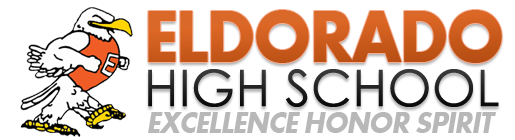 EHS Orchestra Booster

Minutes from August 31, 2016 Meeting
7:00pm @ EHS Orchestra RoomWelcome and Introductions: New Board MembersRuth StreigelTami Baker, PresidentPaco Estrada, Vice-PresidentKerianne Gardner, SecretaryMary Williams, TreasurerAngela HernandezRRFB & picnic review55 RSVP’ed; 52 @ RRFB; packed 1,120 CHI (backpack-sized food supplements for kids) and about twenty 1,000 pound pallets of fruit and vegetables39 @ picnic; cost of $147.28Ways to improve for next year: Have 2 RSVP sheets (1 for picnic, 1 for RRFB)Consider ways to engage/entice introverts to come to the picnic2016-2017 Budget: discussed how to develop a budget for the year and what to do with it to improve transparency for families and supporters.  The budget should demonstrate how class fees are used (to buy sheet music, food for students when at music festivals, buses for music related events, etc.) and be posted on the EHS Orchestra Board webpage. Budget-related Action Items:Mary will write up actual income and expenses from last year for TamiRuth will give Tami an Activity Account summary from last yearA note: Out of 82 students, 18 have not yet paid class fees; 16 students paid the reduced fee of $20 (48 paid $80); In total, $4160 has been collected in class fees.Schedule monthly meetings: 7:00 p.m. on the last Wednesday of each month, EXCEPT January (will be January 18th) and May (will be first or second week)VideographerAlyssa Metzger: considered her proposal via email; discussed her work; questions about cost of video vs. still photosSuggested an Orchestra parent, David Galdony, who has the equipment to photograph and/or video concerts and has provided quality recordings in the past; discussed how to/ whether to pay him. Decided to pay him a percentage of the CD/DVD sales and the remainder goes into fundraising account.Questions: Will there be copyright issues with videoing sheet music being played?Fundraising: Question: What is the purpose? To go on a trip (maybe Camp Oroquay?)To buy down banquet ticket prices to make more affordable for familiesFundraising options to consider:Goodwill donation bins (get $75 per filled bin); Potential: $250-1200Applebees Pancake Breakfast (get $5 of the $8 ticket price); have solos and ensembles playing during breakfast?How to promote Goodwill collection?Circulate flyers to Eldorado NeighborhoodBring flyers to advertised garage sales; ask them to consider donating all of their leftovers to Eldorado’s collection siteGlenwood Hills Neighborhood Garage Sale is September 24 Camp OroquayWhy: To build comradery amongst orchestra students; Concerns: If the trip is during the school day, it must be tied to curriculumIf during school day, students must be academically eligibleWill a bus be needed?Suggestions:Have on a SaturdayRequire students to participate in Goodwill Fundraising or donateHave a nominal fee ($10) to encourage commitmentSoup Supper – Tuesday, September 20 from 6:00 p.m. to 8:00 p.m.What does it look like?Potluck: families bring crock pots of soup to share; bring your own ladleCook-off: vote with dollars and donate proceeds to a charity; prize?Donation box?Board games?Soloists or ensembles play during potluck? (Watch us Grow)What’s the draw?Theme music?Dancing?Pokemon lure?Voting on T-shirts? Parents can submit designs?Action Items:Sign-Up Genius for potluck items (Beverages: water, tea, lemonade; Breads/crackers/tortillas; Desserts; Soups)Flyer: TamiCreate Signup Genius: TamiDonation Vessels: Ruth and AngelaPrize for cook-off winner: Mary (Grill set or gift card)Need 3 Igloo Drink coolers (2 from Tami, 1 from Kristine), Styrofoam cups; a few extra ladlesBanquet – Friday, May 5Review Canyon Club ContractQuestions:What does the $18 per person include? Is tax and gratuity built-in?Is the price the same regardless of the entrée selected (8 choices offered; choose 3; no bar)Is there an additional room charge?Are there set-up charges? Or, is there only a charge if the set up is changed?Is there an extra damage charge?Consider other possible venuesCourtyard Marriott: Paco will price (based on 100 people)Balloon Museum: Angela will check availability and priceCaterer for Balloon Museum: Kerianne will check with her caterer friendQuestion: does caterer need a kitchen and does museum have one?Homecoming Carnival – Monday, October 10, 4:30-6:30pmPlinko Board: Action ItemsPaco will paintBottom chutes for identifying the prize wonFriday Sectional Lunches: On Fridays; by sectionWhat does it look like?students bring their own lunchesExperienced students invite new studentsSuggestionsBoard provides pizzaDions, Sams Club, CostcoAction Items:Angela will check with Angie Tolson to see if she can help bring pizzasCommunicating w/Parents/Families: Status: Going fine: only 3 e-mails returned; seems to be workingAction Items:None at this timeOrchestra Jackets: Day and time not yet set; Prep orchestra is small enough that fitting on a Monday should work fineNeed 4-5 volunteersOrdering Tux Shirts & Bow TiesDeadline: September 12Concern: only one student placed an order; 5 of the 6 Freshmen boys have not yetJobs for New OfficersPresident: presidesV.P.: presides when president is not availableSecretary: Agenda and minutesTreasurer: Financial reports and budgetOther Action Items for next meeting:**By-laws: Tami will provide a copy to each board memberCalendarWednesday, 9/7/16, 4-7pm - Dr. Tim Leadership Workshop - EHS PAC - officers, section leadersMonday, 9/12/16 - Shirt & tie orders & fee due; T-shirt design contest ends; All State audition form & fee dueTuesday, 9/20/16, evening - Soup Supper - Orchestra room - all are invitedTuesday, 10/4/16, 7pm (6:30pm call time) - Orchestra Concert - PAC - required of all studentsMonday, 10/10/16, 4:30-6:30pm - Homecoming Carnival - EHS courtyard - all are invitedThursday-Friday, 10/20-21/16, time varies (all day) - All State Auditions - AYS building - those who choose to audition